Ce contrat couvre dans les termes et conditions détaillées au contrat qui est disponible sur demande de l’assuré à l’assureur, les personnes et activités suivantes :Personnes assurées :Les préposés et dirigeants des structures et des clubs FFPJP, les licenciés, les membres des équipes de France, les animateurs, entraîneurs, arbitres, juges, bénévoles, et plus généralement toute personne ayant la qualité de préposé ;Activités assurées :Organisation, pratique et enseignement des disciplines dispensées et agréées par la Fédération Française de Pétanque et de Jeu provençal à l’occasion de : Compétitions sportives, qu’elles soient locales, régionales, nationales ou internationales, entraînements, formations, initiations, stages, actions de promotion, activités périscolaires, exercice d’autres activités sportives lorsqu’elles sont organisées par une personne morale assurée ;Nature et montant des garanties accordées :Garantie maximum 1 525 000 euros en cas de sinistre collectifCe montant s’entend par « sinistre et par année d’assurance » par assuréSouscription des garanties complémentaires en cas d’accident corporel :Consciente du devoir d’information que la loi fait peser sur elle et conformément aux dispositions de l’article L.321-6 du Code du sport, la FFPJP propose aux licenciés qui le souhaitent de souscrire des garanties complémentaires au-delà des garanties de base offertes par la licence.Renvoyez-le accompagné d’un chèque d’un montant de 7,00 € TTC libellé à l’ordre de l’agence :SARL Cabinet Michel JONDERKO - Grégory ROBERT - Mail : jr@mma.fr 19 Bld Victor HUGO CS 91017 - 30906 NIMES Cedex 2Renvoyez-le par mail à l’adresse jr@mma.fr si vous réglez par virement : IBAN : FR76 1660 7003 4678 1217 7384 571 BIC : CCBPFRPPPPG // indiquez impérativement en référence votre nom et numéro de licence et mention OAFFPJP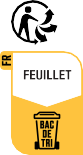 MMA IARD Assurances Mutuelles, Société d’assurances mutuelle à cotisations fixes RCS Le Mans 775 652 126 MMA IARD, société anonyme au capital de 537 052 368 euros RCS Le Mans 440 048 882Sièges sociaux : 14 boulevard Marie et Alexandre Oyon – 72030 Le Mans Cedex 9 Entreprises régies par le code des assurancesFédération Française de Pétanque et de Jeu ProvençalCLUB  ............................................................................................................................................................................................COMITÉ  DÉPARTEMENTAL .....................................................................................................................SECTEUR...............................................................................................................................................................................SAISON 2023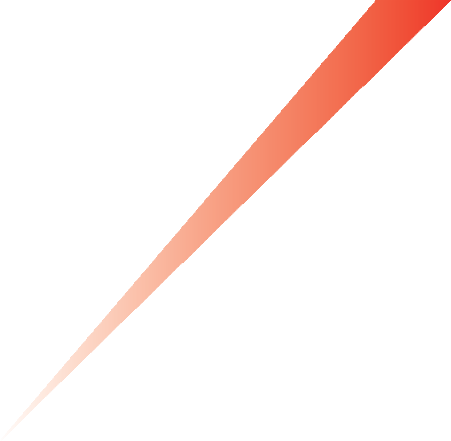 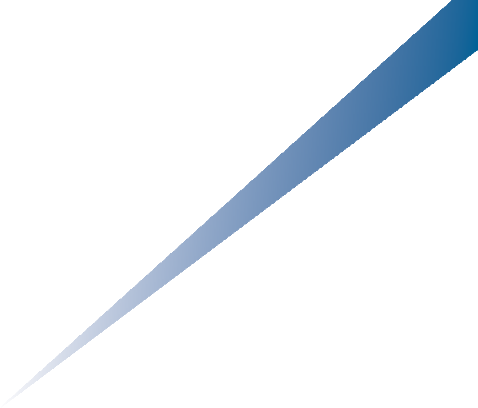 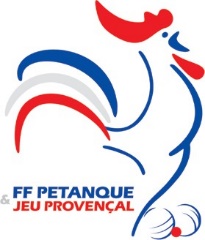 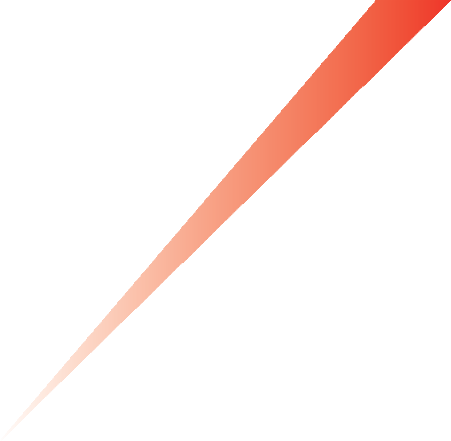 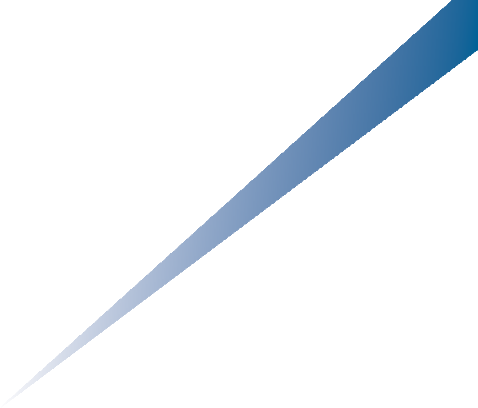 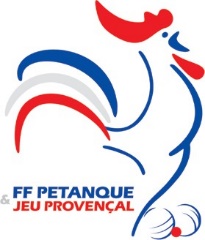 ❒ Je suis Initiateur, Educateur ou Dirigeant (Président, Secrétaire Générale, Trésorier Général de club ou de Comité).La licence que je sollicite me permet d’accéder aux fonctions d’éducateur sportif et/ou de dirigeant d’Etablissement d’Activités Physiques et Sportives au sens des articles L. 212-1 et L. 322-1 du code du sport. A ce titre, les éléments constitutifs de mon identité seront transmis par la fédération aux services de l’Etat afin qu’un contrôle automatisé de mon honorabilité au sens de l’article L. 212-9 du code du sport soit effectué. J’ai compris et j’accepte ce contrôle.❒ Je refuse ce contrôle et confirme mon intention de ne plus exercer les fonctions d’initiateur, d’éducateur et/ou de dirigeant.Pour les nouveaux licenciés : fournir un certificat médical datant de moins d’un 1 an (valable 3 ans)Pour les renouvellements	: renseigner le questionnaire de santé QS-SPORT Cerfa N°15699*01 et avoir répondu par la négative à l’ensemble des rubriques (A défaut fournir un nouveau certificat médical de moins d’un an).Pour les mineurs	: renseigner le questionnaire de santé et avoir répondu par la négative à l’ensemble des rubriques. (A défaut, fournir un certificat medical de moins de 6 mois)Je soussigné(e),	père/mère/tuteur légal, autorise le bénéficiaire de cette demande,identifié ci-dessus, à pratiquer la Pétanque et le Jeu Provençal au sein de l’Association.Personne à contacter en cas d’accident : (Nom : …………………………………………………………………… Tél.	)Je soussigné(e), certifie sur l’honneur l’exactitude des renseignements ci-dessus et atteste :❐ Avoir été informé(e) qu’avec la licence, j’adhère simultanément au contrat collectif d’assurance souscrit auprès de MMA Assurances, par la F.F.P.J.P., conformément à l’article L.312-1 du Code du Sport, des garanties et de l’intérêt que présente la souscription d’un contrat de personnes couvrant les dommages corporels (non obligatoire).Nb : le coût de cette assurance non obligatoire accordée en base dans la licence est de 0.35 €. Si je ne souhaite pas cette assurance de personnes,cochez cette case ❐❐ Avoir été informé(e) de l’intérêt de souscrire les garanties complémentaires optionnelles, accidents corporels, correspondant à l’option «Avantage» de la compagnie d’assurance, M.M.A conformément à l’article L.321-4 du Code du Sport (…)❐ Avoir été informé(e) de l’existence de garanties relatives à l’accompagnement juridique et psychologique ainsi qu’à la prise en charge des frais de procédure engagés par les victimes de violences sexuelles, physiques et psychologiques.SIGNATURE DU JOUEUR/JOUEUSE ou du REPRÉSENTANT LÉGAL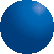 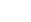 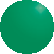 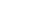 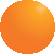 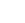 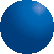 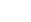 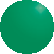 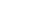 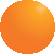 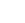 Fédération Française de Pétanque et Jeu ProvençalINFORMATIONS ASSURANCESAISON 2023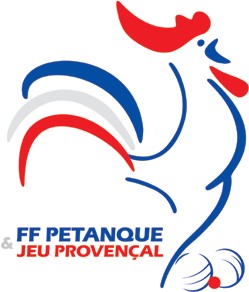 La FFPJP a souscrit auprès de MMA par l’intermédiaire de l’agence SARL Cabinet Michel JONDERKO - Grégory ROBERT - 19 Bld Victor HUGO CS 91017 30906 NIMES Cedex 2 Mail : jr@mma.fr - Tél : 04.66.40.35.15, le contrat N° 118 270 222 pour la saison sportive courant du 01/01/2023 au 31/12/2023.La FFPJP a souscrit auprès de MMA par l’intermédiaire de l’agence SARL Cabinet Michel JONDERKO - Grégory ROBERT - 19 Bld Victor HUGO CS 91017 30906 NIMES Cedex 2 Mail : jr@mma.fr - Tél : 04.66.40.35.15, le contrat N° 118 270 222 pour la saison sportive courant du 01/01/2023 au 31/12/2023.La FFPJP a souscrit auprès de MMA par l’intermédiaire de l’agence SARL Cabinet Michel JONDERKO - Grégory ROBERT - 19 Bld Victor HUGO CS 91017 30906 NIMES Cedex 2 Mail : jr@mma.fr - Tél : 04.66.40.35.15, le contrat N° 118 270 222 pour la saison sportive courant du 01/01/2023 au 31/12/2023.RESPONSABILITE CIVILE :Dont :Dommages corporels et immatériels consécutifs Dommages matériels et immatériels consécutifsGARANTIES DE BASE15 250 000 € (1)15 250 000 € (2)3 000 000 €Option “Avantage”(en complément des garanties de base)ASSURANCE DES ACCIDENTS CORPORELS(Accordée aux titulaires d’une licence FFPJP et ayant souscrit à la Garantie de base « ACCIDENTS CORPORELS »Décès (y compris événement cardio-vasculaire, étouffement, rupture d’anévrisme)Majoration du capital de 2 500 € si l’assuré est marié, pacsé ou enconcubinage (non séparé), et par enfant à charge (dans la limite de 4 enfants)Si - de 16 ans : 5 000 €Si 16 ans ou plus : 16 000 €Si - de 16 ans : 8 000 €Si 16 ans ou plus : 45 000 €Invalidité permanenteCapital réductible sur la base du taux d’AIPP retenu après consolidationde 1% à 60%de 61% à 100%50 000 € (1)90 000 € (1)65 000 € (1)105 000 € (1)Indemnité suite à comaVersement d’une indemnité égale à2% du capital décès par semaine de coma (maxi 50 semaines)Remboursement de soins200% du tarif de responsabilité de la Sécurité SocialeAvec une sous-limite de :Frais hospitaliersChambre particulièreSelon montant légal (100%) 30 € / jour, maxi 30 joursSelon montant légal (100%) 30 € / jour, maxi 30 joursProthèse dentaire, par dent (forfait)	450 € (2)Bris de lunettes ou lentilles (forfait)	450 € (2)Prothèse auditive, par appareil (forfait)	450 € (2)Frais d’appareillage (fauteuil, béquilles,...)	1 000 € (2)Frais de transport primaires (non pris en charge par la SS)	300 €porté à 3 000 € pour les transports par hélicoptèreIncapacité temporaire	16 € / jour maxi 365 joursFrais de rattrapage scolaire	1 600 € en cas d’arrêt > 2 moisFrais de redoublement de l’année d’études	1 600 € en cas d’arrêt > 2 moisFrais de formation professionnelle pour une reconversion professionnelle  1 600 € à compter de 35 % d’IPPProthèse dentaire, par dent (forfait)	450 € (2)Bris de lunettes ou lentilles (forfait)	450 € (2)Prothèse auditive, par appareil (forfait)	450 € (2)Frais d’appareillage (fauteuil, béquilles,...)	1 000 € (2)Frais de transport primaires (non pris en charge par la SS)	300 €porté à 3 000 € pour les transports par hélicoptèreIncapacité temporaire	16 € / jour maxi 365 joursFrais de rattrapage scolaire	1 600 € en cas d’arrêt > 2 moisFrais de redoublement de l’année d’études	1 600 € en cas d’arrêt > 2 moisFrais de formation professionnelle pour une reconversion professionnelle  1 600 € à compter de 35 % d’IPP700 € (2)Prothèse dentaire, par dent (forfait)	450 € (2)Bris de lunettes ou lentilles (forfait)	450 € (2)Prothèse auditive, par appareil (forfait)	450 € (2)Frais d’appareillage (fauteuil, béquilles,...)	1 000 € (2)Frais de transport primaires (non pris en charge par la SS)	300 €porté à 3 000 € pour les transports par hélicoptèreIncapacité temporaire	16 € / jour maxi 365 joursFrais de rattrapage scolaire	1 600 € en cas d’arrêt > 2 moisFrais de redoublement de l’année d’études	1 600 € en cas d’arrêt > 2 moisFrais de formation professionnelle pour une reconversion professionnelle  1 600 € à compter de 35 % d’IPPProthèse dentaire, par dent (forfait)	450 € (2)Bris de lunettes ou lentilles (forfait)	450 € (2)Prothèse auditive, par appareil (forfait)	450 € (2)Frais d’appareillage (fauteuil, béquilles,...)	1 000 € (2)Frais de transport primaires (non pris en charge par la SS)	300 €porté à 3 000 € pour les transports par hélicoptèreIncapacité temporaire	16 € / jour maxi 365 joursFrais de rattrapage scolaire	1 600 € en cas d’arrêt > 2 moisFrais de redoublement de l’année d’études	1 600 € en cas d’arrêt > 2 moisFrais de formation professionnelle pour une reconversion professionnelle  1 600 € à compter de 35 % d’IPP700 € (2)Prothèse dentaire, par dent (forfait)	450 € (2)Bris de lunettes ou lentilles (forfait)	450 € (2)Prothèse auditive, par appareil (forfait)	450 € (2)Frais d’appareillage (fauteuil, béquilles,...)	1 000 € (2)Frais de transport primaires (non pris en charge par la SS)	300 €porté à 3 000 € pour les transports par hélicoptèreIncapacité temporaire	16 € / jour maxi 365 joursFrais de rattrapage scolaire	1 600 € en cas d’arrêt > 2 moisFrais de redoublement de l’année d’études	1 600 € en cas d’arrêt > 2 moisFrais de formation professionnelle pour une reconversion professionnelle  1 600 € à compter de 35 % d’IPPProthèse dentaire, par dent (forfait)	450 € (2)Bris de lunettes ou lentilles (forfait)	450 € (2)Prothèse auditive, par appareil (forfait)	450 € (2)Frais d’appareillage (fauteuil, béquilles,...)	1 000 € (2)Frais de transport primaires (non pris en charge par la SS)	300 €porté à 3 000 € pour les transports par hélicoptèreIncapacité temporaire	16 € / jour maxi 365 joursFrais de rattrapage scolaire	1 600 € en cas d’arrêt > 2 moisFrais de redoublement de l’année d’études	1 600 € en cas d’arrêt > 2 moisFrais de formation professionnelle pour une reconversion professionnelle  1 600 € à compter de 35 % d’IPP700 € (2)Prothèse dentaire, par dent (forfait)	450 € (2)Bris de lunettes ou lentilles (forfait)	450 € (2)Prothèse auditive, par appareil (forfait)	450 € (2)Frais d’appareillage (fauteuil, béquilles,...)	1 000 € (2)Frais de transport primaires (non pris en charge par la SS)	300 €porté à 3 000 € pour les transports par hélicoptèreIncapacité temporaire	16 € / jour maxi 365 joursFrais de rattrapage scolaire	1 600 € en cas d’arrêt > 2 moisFrais de redoublement de l’année d’études	1 600 € en cas d’arrêt > 2 moisFrais de formation professionnelle pour une reconversion professionnelle  1 600 € à compter de 35 % d’IPPProthèse dentaire, par dent (forfait)	450 € (2)Bris de lunettes ou lentilles (forfait)	450 € (2)Prothèse auditive, par appareil (forfait)	450 € (2)Frais d’appareillage (fauteuil, béquilles,...)	1 000 € (2)Frais de transport primaires (non pris en charge par la SS)	300 €porté à 3 000 € pour les transports par hélicoptèreIncapacité temporaire	16 € / jour maxi 365 joursFrais de rattrapage scolaire	1 600 € en cas d’arrêt > 2 moisFrais de redoublement de l’année d’études	1 600 € en cas d’arrêt > 2 moisFrais de formation professionnelle pour une reconversion professionnelle  1 600 € à compter de 35 % d’IPP1 000 € (2)Prothèse dentaire, par dent (forfait)	450 € (2)Bris de lunettes ou lentilles (forfait)	450 € (2)Prothèse auditive, par appareil (forfait)	450 € (2)Frais d’appareillage (fauteuil, béquilles,...)	1 000 € (2)Frais de transport primaires (non pris en charge par la SS)	300 €porté à 3 000 € pour les transports par hélicoptèreIncapacité temporaire	16 € / jour maxi 365 joursFrais de rattrapage scolaire	1 600 € en cas d’arrêt > 2 moisFrais de redoublement de l’année d’études	1 600 € en cas d’arrêt > 2 moisFrais de formation professionnelle pour une reconversion professionnelle  1 600 € à compter de 35 % d’IPPProthèse dentaire, par dent (forfait)	450 € (2)Bris de lunettes ou lentilles (forfait)	450 € (2)Prothèse auditive, par appareil (forfait)	450 € (2)Frais d’appareillage (fauteuil, béquilles,...)	1 000 € (2)Frais de transport primaires (non pris en charge par la SS)	300 €porté à 3 000 € pour les transports par hélicoptèreIncapacité temporaire	16 € / jour maxi 365 joursFrais de rattrapage scolaire	1 600 € en cas d’arrêt > 2 moisFrais de redoublement de l’année d’études	1 600 € en cas d’arrêt > 2 moisFrais de formation professionnelle pour une reconversion professionnelle  1 600 € à compter de 35 % d’IPP47 € / jour maxi 365 jours❒ CRÉATION	❒ RENOUVELLEMENT	❒ DUPLICATA	❒ MUTATIONN° de licence (si existant)Civilité : ❒ M	❒ F	Nationalité :	❒ Française	❒ Union Européenne	❒ EtrangèreNom : .......................................................................................................................................... Prénom : ......................................................................................................................Date de naissance ………/………/………… Lieu de naissance : .................................................................................................... Département : .......................Adresse  :  .................................................................................................................................................................................................................................................................................Code Postal : ……………….......... Ville : . ......................................................................................................................................................................................................................Courriel : ……………................................................................ @ ................................................................................................ Tél : ............................................................................CLASSIFICATION❒ ÉLITE	❒ HONNEUR	❒ PROMOTION	❒ NON CLASSÉJe fournis une PHOTO D’IDENTITÉ et j’accepte d’être photographié pour que ma photo soit téléchargée sur le logiciel fédéral de gestion des licences.Le demandeur est susceptible de recevoir des offres commerciales de partenaires commerciaux de la F.F.P.J.P. Si vous ne le souhaitez pas, cochez cette case ❒